Lean Transform / Operational Excellence  Assignment Guidelines for the External Service ProviderALeanTransform is a large scale, extensive and holistic training programme which focusses on developing the capability and capacity of employees. The objective is to support an Organisational Innovation programme focussed on;Improving the on-going flow of value to customers,Implementation of team based problem solving and continuous improvement & innovation activities,Continuous and shared learning,The identification and removal of wasteful activities in the business and supply chain,Leadership and management development to enable the alignment of operations to company strategy.The aim of the Operational Excellence offer is to support established companies to address their competitive challenges and growth opportunities through a transformation project that would include investment in:Business Innovation: the implementation of new and innovative production, delivery or organisational methodsCapital equipmentCapability building through trainingLean Transform and Operational Excellence projects should deliver company-wide transformation in culture and productivity performance. In order to build sustainable businesses that can grow into the future, a LeanTransform/Operational Excellence project is about investing in people and should lead to higher quality jobs as well as a productivity improvements.Projects should also consider the environmental sustainability of the business and include training where appropriate to increase the agility and resilience of the company to environmental climate change impacts.Projects may vary in size and scope but will typically be 12-24 months in duration.Lean Transform /Operational Excellence Training SpecificationsLean Transform Training Specifications are required for each individual training programme.Lean Transform Training Specifications should include:Title, Objective(s), Duration, Programme content/Modules coveredA Training Specification example is given on Page 4.Lean Transform / Operational Excellence RecordsLean Transform Training Records are required for each individual training programme.Lean Transform Records should include:Title of Training, Date, Duration, Trainee signature, Trainer signature All training records must be dated and signed by trainer and trainee.A Training Record template and a Training Record example are given on pages 5 and 6.Lean Transform / Operational Excellence ClaimLean Transform Training Specifications and Training Records are required for each individual training programme.No Training Programme Specifications &/ No Training Records (signed and dated) will result in DISALLOWED FUNDING.Lean Transform metrics are required prior to each claim. A metrics table is given on page 7.A Lean Transform case study is required prior to the final claim. A case study template is given on page 8. Companies are asked for permission to upload the case study to the Enterprise Ireland and Lean Business Ireland Website (note that this is optional).To be completed by the Company Contact PersonCompany Name:						Date:Company Contact: Enterprise Ireland is committed to its transparency obligations under the General Data Protection Regulation (GDPR). Our data protection notice for personal data that is supplied to us by our clients is available here. This notice contains important information about how we process personal data that is supplied to us by clients. We request that you read the notice carefully and that you ensure that it is made available to any data subjects (e.g. your employees) whose personal data you provide to us. By ticking I agree, you confirm that: (a) you have complied with your own data protection obligations in respect of the personal data that you supply to us and that you are entitled to disclose such personal data to us; and (b) you will ensure that a copy of our data protection notice (available here) is sent to data subjects (e.g. your employees) whose personal data you provide to us.I agree  Training Specification ExampleLeadershipThis programme is designed is to develop the management skills of participants.Course ObjectivesLeading People and Teams programme aims to develop the capability and confidence of managers, supervisors and team leaders in the basic skills required to manage effectively. It provides a structure and supportive framework for increasing self-awareness, building and maintaining positive workplace relationships, identifying everyday challenges and developing strategies and techniques for managing effectively.The key objective on Leading People and Teams is to develop the management skills of participants. This programme offers the skills for career advancement along with those necessary to manage people.Course Duration3 daysCourse Pre-requisites NoneTraining Record TemplateTrainer Signature:                                              		   Date:    _______________                                                                                                                                Training Record Example                                                             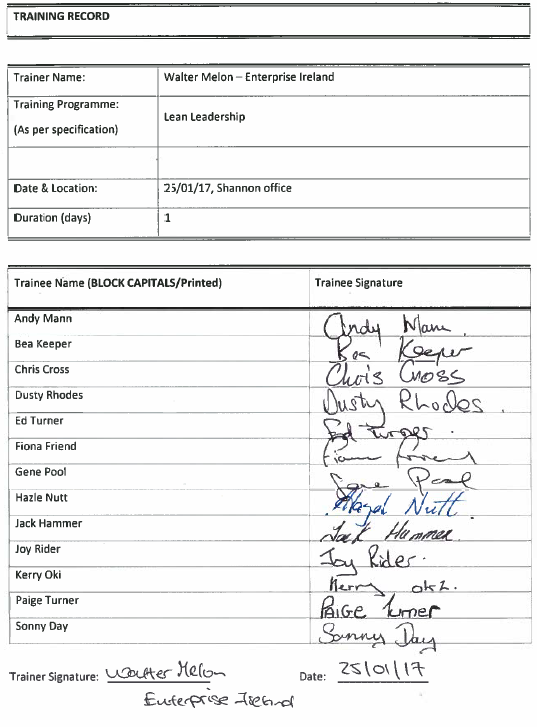 Lean Transform / Operational Excellence Metrics (Macro & Micro)	OutcomesThis information helps us to justify the States continuing investment in Lean.Lean Transform / Operational Excellence Case Study Template                                                             Link to Lean case studies on the Enterprise Ireland website: https://www.enterprise-ireland.com/en/Productivity/Lean-Business-Offer/Lean-Case-Studies/Course ContentIntroduction to ManagementManaging SelfManagement StylesManagement ResponsibilitiesBuilding and Leading Effective TeamsDecision-Making in ManagementCoaching to Improve PerformancePerformance ManagementDelegationManaging Effective MeetingsTRAINING RECORDTrainer Name:Training Programme:(As per specification)Date & Location:Duration (days):Trainee Name (Printed/BLOCK CAPITALS)Trainee SignaturePlease provide cost savings achieved in areas such as: LabourUnitUtilityMaterialsResources (e.g. energy/water/waste)Have the company achieved any other savings? Please give examples of specific projects Have the company achieved improvement in the following? (Please give details)ProductivityYield OutputCapacityHave the company recorded any improvements in the following? (Please give details)SalesEmployment ProfitabilityPlease state any Qualitative Improvements, e.g. Improved Communication, environmental awarenessPlease provide information on any other ImpactsCompany NameAddressWebsiteWhat we doWho we areLEAN Project ObjectivesKey ChallengesKey ChangesResults/OutcomesQuoteLean Service Provider